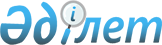 О внесении изменений в решение Щербактинского районного маслихата от 29 декабря 2018 года № 173/49 "О бюджете Шарбактинского сельского округа на 2019 ө 2021 годы"Решение маслихата Щербактинского района Павлодарской области от 24 мая 2019 года № 192/57. Зарегистрировано Департаментом юстиции Павлодарской области 30 мая 2019 года № 6393
      В соответствии с пунктом 4 статьи 106 Бюджетного кодекса Республики Казахстан от 4 декабря 2008 года, подпунктом 1) пункта 1 статьи 6 Закона Республики Казахстан от 23 января 2001 года "О местном государственном управлении и самоуправлении в Республике Казахстан", Щербактинский районный маслихат РЕШИЛ:
      1. Внести в решение Щербактинского районного маслихата от 29 декабря 2018 года № 173/49 "О бюджете Шарбактинского сельского округа на 2019 - 2021 годы" (зарегистрированное в Реестре государственной регистрации нормативных правовых актов за № 6221, опубликованное 14 января 2019 года в Эталонном контрольном банке нормативных правовых актов Республики Казахстан в электронном виде) следующие изменения:
      в пункте 1:
      в подпункте 1):
      цифры "221560" заменить цифрами "223911";
      цифры "50601" заменить цифрами "44601";
      цифры "2232" заменить цифрами "8232";
      цифры "168727" заменить цифрами "171078";
      в подпункте 2) цифры "221560" заменить цифрами "225746";
      приложение 1 к указанному решению изложить в новой редакции согласно приложению к настоящему решению.
      2. Контроль за исполнением настоящего решения возложить на постоянную комиссию Щербактинского районного маслихата по вопросам бюджета и социально-экономического развития района.
      3. Настоящее решение вводится в действие с 1 января 2019 года. Бюджет Шарбактинского сельского округа на 2019 год
(с изменениями)
					© 2012. РГП на ПХВ «Институт законодательства и правовой информации Республики Казахстан» Министерства юстиции Республики Казахстан
				
      Председатель сессии

Л. Маринко

      Секретарь районного маслихата

С. Шпехт
Приложение
к решению Щербактинского
районного маслихата
от 24 мая 2019 года № 192/57Приложение 1
к решению Щербактинского
районного маслихата от 29
декабря 2018 года № 173/49
Категория
Категория
Категория
Категория
Сумма (тысяч тенге)
Класс
Класс
Класс
Сумма (тысяч тенге)
Подкласс
Подкласс
Сумма (тысяч тенге)
Наименование
Сумма (тысяч тенге)
1
2
3
4
5
1. Доходы
223911
1
Налоговые поступления
44601
01
Подоходный налог
25547
2
Индивидуальный подоходный налог
25547
04
Hалоги на собственность
19054
1
Hалоги на имущество
265
3
Земельный налог
800
4
Hалог на транспортные средства
17989
2
Неналоговые поступления
8232
01
Доходы от государственной собственности
2160
5
Доходы от аренды имущества, находящегося в государственной собственности
2160
04
Штрафы, пени, санкции, взыскания, налагаемые государственными учреждениями, финансируемыми из государственного бюджета, а также содержащимися и финансируемыми из бюджета (сметы расходов) Национального Банка Республики Казахстан
72
06
Прочие неналоговые поступления
6000
1
Прочие неналоговые поступления
6000
4
Поступления трансфертов
171078
02
Трансферты из вышестоящих органов государственного управления
171078
3
Трансферты из районного (города областного значения) бюджета
171078
Функциональная группа
Функциональная группа
Функциональная группа
Функциональная группа
Функциональная группа
Сумма (тысяч тенге)
Функциональная подгруппа
Функциональная подгруппа
Функциональная подгруппа
Функциональная подгруппа
Сумма (тысяч тенге)
Администратор бюджетных программ
Администратор бюджетных программ
Администратор бюджетных программ
Сумма (тысяч тенге)
Программа
Программа
Сумма (тысяч тенге)
Наименование
Сумма (тысяч тенге)
1
2
3
4
5
6
2. Затраты
225746
01
Государственные услуги общего характера
32802
1
Представительные, исполнительные и другие органы, выполняющие общие функции государственного управления
32802
124
Аппарат акима города районного значения, села, поселка, сельского округа
32802
001
Услуги по обеспечению деятельности акима города районного значения, села, поселка, сельского округа
31005
022
Капитальные расходы государственного органа
742
032
Капитальные расходы подведомственных государственных учреждений и организаций
1055
04
Образование
92381
1
Дошкольное воспитание и обучение
86892
124
Аппарат акима города районного значения, села, поселка, сельского округа
86892
004
Дошкольное воспитание и обучение и организация медицинского обслуживания в организациях дошкольного воспитания и обучения
86892
2
Начальное, основное среднее и общее среднее образование
5489
124
Аппарат акима города районного значения, села, поселка, сельского округа
5489
005
Организация бесплатного подвоза учащихся до ближайшей школы и обратно в сельской местности
5489
06
Социальная помощь и социальное обеспечение
9070
2
Социальная помощь
9070
124
Аппарат акима города районного значения, села, поселка, сельского округа
9070
003
Оказание социальной помощи нуждающимся гражданам на дому
9070
07
Жилищно-коммунальное хозяйство
53828
1
Жилищное хозяйство
3095
124
Аппарат акима города районного значения, села, поселка, сельского округа
3095
007
Организация сохранения государственного жилищного фонда города районного значения, села, поселка, сельского округа
3095
2
Коммунальное хозяйство
4000
124
Аппарат акима города районного значения, села, поселка, сельского округа
4000
014
Организация водоснабжения населенных пунктов
4000
3
Благоустройство населенных пунктов
46733
124
Аппарат акима города районного значения, села, поселка, сельского округа
46733
008
Освещение улиц в населенных пунктах
20000
011
Благоустройство и озеленение населенных пунктов
26733
08
Культура, спорт, туризм и информационное пространство
19673
1
Деятельность в области культуры
19673
124
Аппарат акима города районного значения, села, поселка, сельского округа
19673
006
Поддержка культурно-досуговой работы на местном уровне
19673
 12
Транспорт и коммуникации
17992
 1
Автомобильный транспорт
17992
124
Аппарат акима города районного значения, села, поселка, сельского округа
17992
013
Обеспечение функционирования автомобильных дорог в городах районного значения, селах, поселках, сельских округах
17992
3. Чистое бюджетное кредитование
0
4. Сальдо по операциям с финансовыми активами
0
5. Дефицит (профицит) бюджета
0
6. Финансирование дефицита (использование профицита) бюджета
0
8
Используемые остатки бюджетных средств
1835
01
Остатки бюджетных средств
1835
1
Свободные остатки бюджетных средств
1835
01
Свободные остатки бюджетных средств
1835
Используемые остатки бюджетных средств
1835